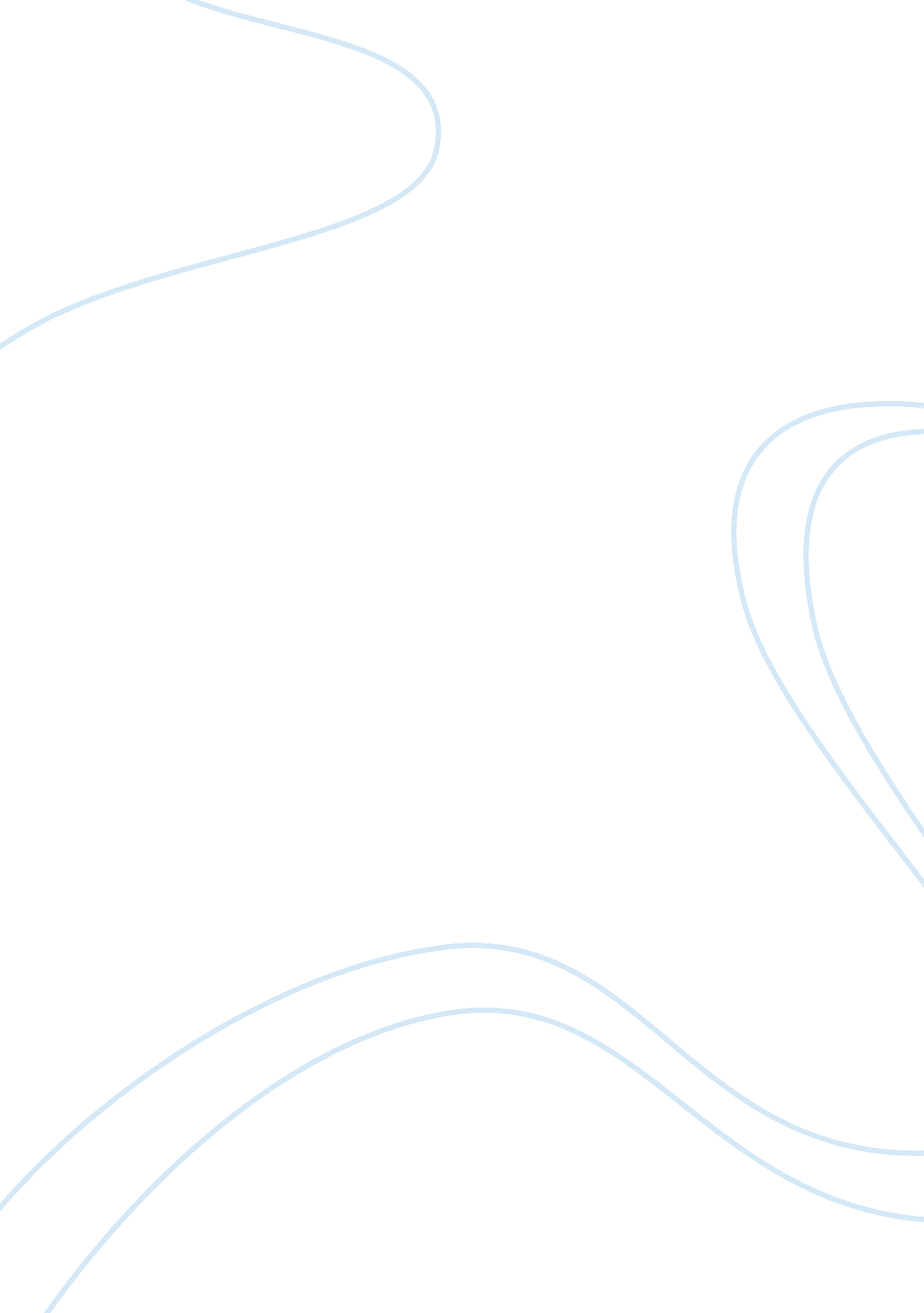 What's this love? my life my days and nights were changed the way of living was a...Life, Love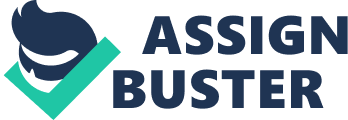 What's This Love? My Life My Days and Nights Were Changed The Way Of Living Was Also Changed. The Moment When I Fall, I Was Purely Covered By A Relation Like Heavenly Feelings Were Surrounding Me all Around. The Word Love Was So Meaningful As It's Made For Angels Only and Really Blessed Are The Ones Who Fall In Love. But, The Most Worst Play, Played By Time......, I'm Asking From Time What The Heck TIME Did With Me ? The Whole Story Is Being Changed, THOUGH BEFORE, I Got You As Mine, And You Got Me As Yours Only, Just Recall The Past How We Met? Like Two Beats Of Music Were So Slower And Timely, As the Time Was Passing Slowly And Gradually We Kept Running With Same Pace. None Of Us Was High Or Low In Any Song Of Love And Were Burning In The Fire Of Love Jealousy And Feelings Of Missing Each Other. We Were Balanced Like SOUL And BODY Or We Were Equally Pulling Each Other Like A Cradle In Air Binded With The Ropes Of Love Tightly And It Seemed None Can Ever Separate Us Set Us Apart, All That Was Truely Like A Dream Of Deeply In Love Living In The Valley Of Imagination Promises And Raw Facts Indeed. Everything Changed As The Air Removes The Dust Layered Over Any Book. All the Promises And Plans Vanished Out. No Doubt Everything Gave Us A Very Hard Experience. That's The Teacher TIME. A Word Of Love Still Complains The Beauty Which Was Betrayed Badly Within My Heart. wanna read it completely, read my column " PURPLE LOVE" 